HUAWEI IP PBX eSpace U2980Wielofunkcyjna brama Huawei eSpace U2980 jest bazą dla rozwiązań UC dla małych i średnich przedsiębiorstw. Nowe rozwiązanie Huawei, pozwalające zapewnić wielodziałowym firmom wysoką wydajność i niezawodność usług jest już dostępne na naszym rynku w sprzedaży firmy KONTEL, dystrybutora VAD Huawei w Polsce.Huawei eSpace U2980 umożliwia abonentom IPT zarządzanie rejestracjąi usługami, zapewnia im zasoby głosowe, które mogą być geograficznie rozproszone oraz oferuje bramy do połączeń abonenckich IPTdo telefonii analogowej, które mogą być zlokalizowane w różnych miejscach.IP PBX eSpace U2980 jest główną platformą komunikacji głosowej, jaką oferuje Huawei. Rozwiązanie zapewnia dostęp szerokopasmowy i wąskopasmowy. Zostało zaprojektowane w oparciu o architekturę mTCA i daje ogromne możliwości sieciowe. W porównaniu z uniwersalnymi serwerami eSpace U2980 zapewnia większą pojemność oraz wyższy poziom bezpieczeństwa i niezawodności.W pełni skonfigurowany system (3 karty rozszerzeń) obsługuje maksymalnie 50 000 abonentów,a w przypadku pojedynczej karty rozszerzeń maksymalnie 10000 abonentów.Cechy Huawei IP PBX eSpace U2980Dostęp do usług i zasobów mediówJednolita platforma usługowa i zarządzająca - baza dla wielu systemów.Zapewnia m.in. : odtwarzanie głosu, wprowadzanie numerów, nagrywanie głosu, faks, funkcje konferencyjne oraz 12 slotów, które mogą być konfigurowane zgodnie z potrzebami.Oferuje unified messaging, w tym faks, wiadomości głosowe, czy powiadamianieo nieodebranych połączeniach.Aby zapewnić niezawodność sprzętu, U2980 wspiera rozproszoną strukturę sprzętową, aktywne karty i karty w trybie gotowości, równoważenie obciążenia. Wszystkie zastosowane komponenty przeszły rygorystyczne testy przed i po montażu.Wysoka niezawodnośćDzięki zastosowaniu hierarchicznej i modułowej struktury eSpace U2980 zapewnia funkcje, takie jak: wydajna ochrona, tolerancja błędów i ich wykrywanie oraz obsługa w zakresie projektowania oprogramowania.Rozwiązanie oferuje mechanizm kontroli przeciążenia: 4 – poziomowe ograniczenie przeciążenia i kontrolę przepływu CPU w celu zapewnienia niezawodności systemu.Obsługuje E1/T1 (ITU-T), ISUP/TUP/PRI itd. do połączenia z tradycyjnymi centralami PBXi sieciami PSTN.Wspiera SIP i funkcje VoIP oraz sieć scentralizowaną i rozproszonąDzięki doskonałym mechanizmom bezpieczeństwa eSpace U2980 chroni sieć i wszystkich abonentów przed atakami sieciowymi, nielegalnymi rejestracjami, anonimowymi połączeniami i podsłuchami.Wspiera szyfrowanie sygnalizacji TLS i szyfrowanie mediów SRTP.Zapewnia rygorystyczne mechanizmy ochrony danych i hierarchiczne zarządzanie autoryzacją użytkownika.Platforma została zaprojektowana w taki sposób, aby dawała możliwości rozbudowyi zwiększenia swojej pojemności. Pojedyncza karta rozszerzenia obsługuje 10 000 abonentów, a cały system (3 karty rozszerzeń) może obsługiwać nawet 50 000 abonentów.Elastyczne funkcje siecioweWysoki poziom bezpieczeństwaŁatwa rozbudowaPrzykładowe rozwiązaniaKonfiguracja z jednym U2980U2980 wspiera scentralizowaną sieć, która ma zastosowanie w dużych i średnich przedsiębiorstwachz kilkoma oddziałami. U2980 instalowany jest w centralii podłączony do sieci PSTN przez interfejsy E1 lub T1. Dodatkowe elementy, takie jak: serwery aplikacjii zarządzania mogą być wdrażane w razie potrzeby. Użytkownicy mogą stosować telefony analogowelub telefony IP.W dużych i średnich oddziałach może być zainstalowana brama eSpace U1900 współpracująca z U2980. Podczas awarii, gdy U2980 jest niedostępna, U1900 przejmuje jej funkcje.W przypadku małych oddziałów sugeruje się wdrożenie IAD lub EGW, przy czym IAD umożliwia podłączenie telefonów analogowych, a EGW telefonów IP.U2980 obsługuje tryb all-in-one, co oznacza, że serwer połączeń przychodzących może być zintegrowany z U2980 jako karta rozszerzeń U2980.Konfiguracja z dwoma U2980U2980 wspiera również sieć scentralizowaną z dwiema lokalizacjami. Dwie lokalizacje pracują w trybie Active-Active z redundancją geograficzną. W normalnym przypadku terminale dokonują rejestracji w jednej lokalizacji. Podczas, gdy jedna z lokalizacji jest nieczynna, druga przejmuje wszystkich użytkowników i zapewnia ich obsługę.W celu zrealizowania połączeń przychodzących, jak i wychodzących lokalnie z sieci PSTN w oddziałach dużej i średniej wielkości może być wdrożona brama eSpace U1900. U1900 może pracować jako brama lokalna, podczas gdy brama U2980 w centrali jest nieaktywna.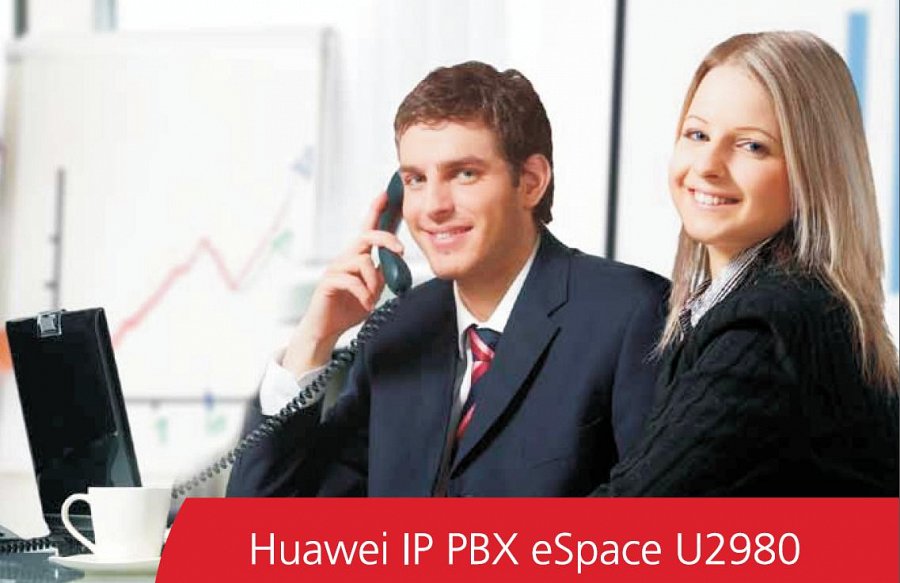 